О проведении праздника Дня Детства «Сказочный бум»В соответствии с пунктом 6 календарного плана культурно-массовых мероприятий на 2017 год, утвержденного приказом Отдела культуры администрации г. Канска от 09.01.2017 № 01-ОД «Об утверждении календарного плана культурно-массовых мероприятий на 2017 год», распоряжением администрации города Канска № 125 от 29.03.2017 года «Об утверждении состава рабочей группы по подготовке, организации общегородского мероприятия День детства «Сказочный бум» в 2017 году», руководствуясь статьями 30, 35 Устава города Канска, ПОСТАНОВЛЯЮ:Отделу культуры администрации г. Канска (Ю.А. Ломова) организовать проведение праздника «Сказочный бум» на площади им. Н.И. Коростелева и площадке около ЦУМа (в случае неблагоприятных климатических условий - в Городском Доме культуры г. Канска и в ЦУМе). Отделу физической культуры, спорта и молодежной политики администрации г. Канска (О.В. Береснева) организовать проведение спортивного праздника, посвященного Международному дню защиты детей 01 июня 2017 года на стадионе «Текстильщик» и работу игровых площадок на площади им. Н.И. Коростелева. Утвердить программу проведения мероприятия (Приложение № 1).Утвердить план организационных (Приложение № 2).Утвердить Положение о проведении спортивного праздника, посвященного Международному дню защиты детей (Приложение № 3).Утвердить схему расположения площадок на площади им. Н.И. Коростелева (Приложение № 4).Утвердить схему расположения площадок на площадке около ЦУМа (Приложение № 5).Отделу культуры администрации г. Канска (Ю.А. Ломова) уведомить:- МО МВД России «Канский» (Н.В. Банин) о проведении мероприятий, рекомендовать обеспечить охрану правопорядка во время проведения мероприятий;- Отдел г. Канска управления ФСБ России по Красноярскому краю (И.Н. Тимков) о проведении мероприятий.10. МКУ «ФУ г. Канска» (Н.А. Тихомирова) обеспечить своевременное финансирование мероприятия в соответствии со сметой расходов на его проведение.11. МКУ «Служба заказчика» (Ю.М. Лосева) обеспечить транспортом для перевоза участников художественной самодеятельности.12. Рекомендовать МУП «Канский Электросетьсбыт» (А.М. Береснев) обеспечить подключение электроэнергии во время проведения мероприятий.13. Отделу экономического развития и муниципального заказа администрации г. Канска (С.В. Юшина) организовать работу торговых точек на площади им. Н.И. Коростелева, провести работу с предпринимателями, направленную на запрет торговли спиртными напитками.14. МБУК «Городской Дом культуры г. Канска» несет финансовые расходы, связанные с проведением праздника на площади им. Н.И. Коростелева.15. МБУ "ФСК "Текстильщик" несет финансовые расходы, связанные с проведением спортивного праздника, посвященного Международному дню защиты детей.16. Главному специалисту по информатизации администрации г. Канска (И.М. Ануфриева) разместить данное Постановление на официальном сайте муниципального образования город Канск в сети Интернет, в газете «Канский вестник».17. Контроль за исполнением настоящего постановления возложить на первого заместителя главы города по вопросам жизнеобеспечения (П.Н. Иванец), заместителя главы города по экономике и финансам (Н.В. Кадач), заместителя главы города по социальной политике (Н.И. Князева) в пределах компетенции.18. Постановление вступает в силу со дня подписания. Глава города Канска                                                                         Н.Н. КачанПрограмма праздничных мероприятий, посвященных международному Дню защиты детей1 июня 2017 г. Заместитель главы города по социальной политике 							   Н.И. КнязеваПлан организационных мероприятий по подготовке и проведению праздника 1 июня 2017 г. Заместитель главы города по социальной политике 							   Н.И. КнязеваПоложениео проведении спортивного праздника, посвященного Международному Дню защиты детей1. ЦелиСпортивный праздник, посвященный Международному дню защиты детей (далее – соревнования), проводится в целях укрепления здоровья, формирования здорового образа жизни среди детей, улучшения физкультурно-оздоровительной и спортивной работы, поиска наиболее эффективных форм работы с детьми, организации досуга и активного отдыха детей, а также осуществления физического и нравственного воспитания детей.2. Время и место проведенияСоревнования проводятся 1 июня 2017 г., начало соревнований в 10:00 часов на стадионе «Текстильщик».В случае неблагоприятных погодных условий соревнования (пионербол, веселые старты и дартс) проводятся в Доме спорта МБУ ФСК «Текстильщик» (г. Канск, ул. 40 лет Октября, д. 33).3. Руководство соревнованиямиОбщее руководство проведением соревнований осуществляет Отдел физической культуры, спорта и молодежной политики администрации г. Канска. Непосредственное проведение возлагается на МБУ ФСК «Текстильщик».Главный судья соревнований – Чубыкин Владимир Анатольевич.4. Участники соревнованийК участию в соревнованиях допускаются все занимающиеся в клубах по месту жительства и команды, сформированные на базе среднеобразовательных учреждений. Возраст участников – 2003-2004 г.р. – 1 группа, 2 группа – 2005 г.р. и младше. Заявки на участие команд подаются в день проведения соревнований в главную судейскую коллегию по форме:5. Программа соревнованийВсе соревнования проводятся согласно действующих правил по каждому виду спорта. Частные вопросы судейства или условия проведения любого вида программы будут решаться дополнительно на заседании ГСК в зависимости от количества участников.6. Определение победителейВ пионерболе и мини-футболе итоги подводятся по наибольшему количеству набранных очков: выигрыш 3 очка, ничья 2 очка, проигрыш 0 очков, при одинаковом количестве набранных очков, победитель определяется по партии между собой. «Веселые старты» – по наименьшей сумме занятых мест во всех эстафетах. В соревнованиях по дартсу личный зачет: по наибольшему количеству набранных очков (3 броска с расстояния 2,4 м). 7.	НаграждениеКоманды победительницы и призеры по игровым видам программы, участники личного первенства по дартсу и все участники «Веселых стартов» награждаются грамотами и сладкими призами. 8.	ФинансированиеФинансовые расходы, связанные с приобретением и награждением, несет МБУ ФСК «Текстильщик».Заместитель главы города по социальной политике 							   Н.И. КнязеваСхема расположения площадок на площади им. Н.И. Коростелева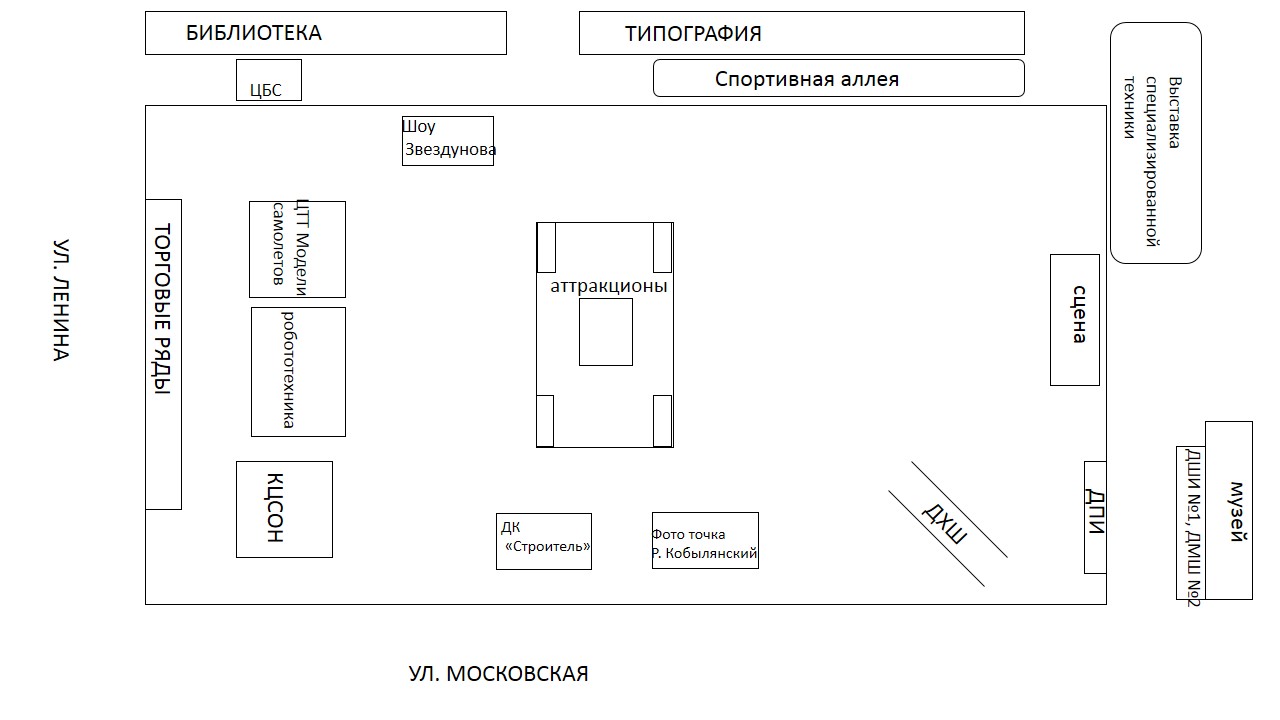 Заместитель главы города по социальной политике 					                                                                                 Н.И. КнязеваСхема расположения площадок на площадке около ЦУМа 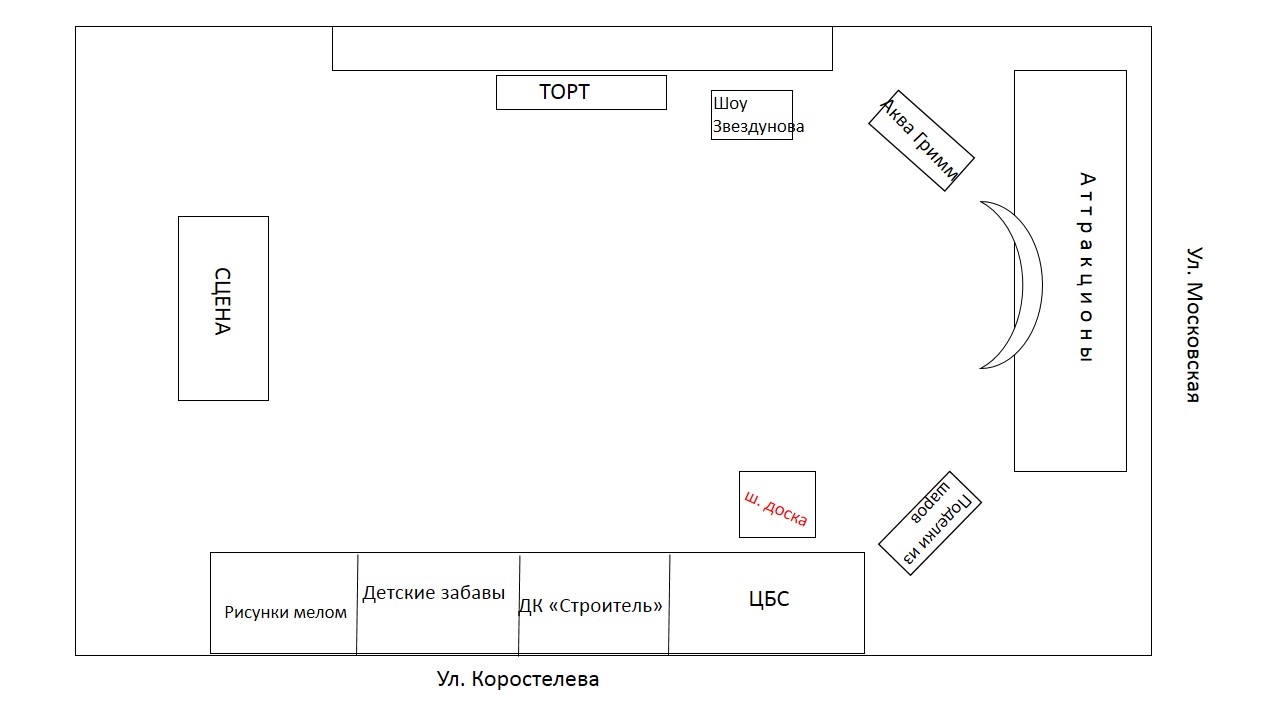 Заместитель главы города по социальной политике 					                                                                                 Н.И. Князева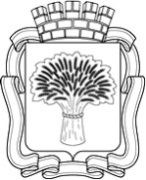 Российская ФедерацияАдминистрация города Канска
Красноярского краяПОСТАНОВЛЕНИЕРоссийская ФедерацияАдминистрация города Канска
Красноярского краяПОСТАНОВЛЕНИЕРоссийская ФедерацияАдминистрация города Канска
Красноярского краяПОСТАНОВЛЕНИЕРоссийская ФедерацияАдминистрация города Канска
Красноярского краяПОСТАНОВЛЕНИЕ__19.05.____2017 г.№464Приложение № 1 к постановлению администрации г. Канска от _________ 2017 № _______№ п\пВремяНаименование мероприятияМесто проведенияМесто проведенияОтветственные101.06.10:00Игровая программа «Путешествие по сказочной планете»Территория центра учрежденияТерритория центра учрежденияВосточный филиал - филиалКГАУ «Центр спортивной подготовки»(А.А. Адамцев)201.06.9:00-9:40"Открытие рабочего сезона отрядов "ТОС" и "ККСО"Площадка перед МБУ «ММЦ» г. КанскаПлощадка перед МБУ «ММЦ» г. КанскаМБУ «ММЦ»г. Канска(А.А. Афанасьева)301.06.10:00 Спортивный праздник, посвященный Международному дню защиты детейстадион «Текстильщик»стадион «Текстильщик»Отдел ФКСиМП(О.В. Береснева),МБУ ФСК «Текстильщик»(Л.И. Бакшеева)401.0610.00Открытие военных сборовПлац ВЭСПлац ВЭСМБОУ ДО ДДЮТиЭ(М.Г. Шушаков)501.06.11:00-12:30Праздник «Сказочный бум»Площадь им. Н.И. КоростелеваПлощадь им. Н.И. КоростелеваГДК г. Канска(Е.А. Лычковская)601.06.11:00День открытых дверейМБУК ККММБУК ККММБУК ККМ(Л.В. Малюченко)701.06.12:30-13:30Концерт МБОУ ДО «Дом детского творчества»"Дом окнами в детство"Площадь им. Н.И. КоростелеваПлощадь им. Н.И. КоростелеваМКУ «УО администрации г. Канска (А.П. Панов),МБОУ ДО «Дом детского творчества» (Назарова Н.Г.)801.06.13:00-14:00Праздник «Танцевальный бум»Площадка около ЦУМаПлощадка около ЦУМаГДК г. Канска(Е.А. Лычковская)ЦУМ(Е.Ю. Долгих)914.00-14.40Концерт МБОУ ДО «Дом детского творчества»Площадка около ЦУМаПлощадка около ЦУМаГДК г. Канска(Е.А. Лычковская)ЦУМ(Е.Ю. Долгих)МБОУ ДО «Дом детского творчества» (Н.Г. Назарова)1001.06.15:00Выставка"Мир детской фантазии"Выставочный залВыставочный залМБУК ККМ(Л.В. Малюченко),МБОУ ДО «Дом детского творчества» (Н.Г. Назарова)1101.06.16:00Фестиваль детского творчества «Серебристый дождик»ГДК г. КанскаГДК г. КанскаМКУ «УО администрацииг. Канска»(А.П. Панов),ГДК г. Канска(Е.А. Лычковская)1203.06. 11:00Праздник «Приключения в стране Детства» ДК «Строитель»ДК «Строитель»ДК «Строитель»(И.Ю. Куркус) Работа игровых площадок на площади им. Н.И. Коростелева 1 июня 2017 годаРабота игровых площадок на площади им. Н.И. Коростелева 1 июня 2017 годаРабота игровых площадок на площади им. Н.И. Коростелева 1 июня 2017 годаРабота игровых площадок на площади им. Н.И. Коростелева 1 июня 2017 годаРабота игровых площадок на площади им. Н.И. Коростелева 1 июня 2017 годаРабота игровых площадок на площади им. Н.И. Коростелева 1 июня 2017 года111:00-12.00Игровая программа «Винни и Тигра зовут поиграть»Игровая программа «Винни и Тигра зовут поиграть»Площадь им. Н.И. Коростелева ДК «Строитель»(И.Ю. Куркус)211:00Выставка ДПИ клуба «Горница», мастер-классВыставка ДПИ клуба «Горница», мастер-классПлощадь им. Н.И. Коростелева МБУК ККМ(Л.В. Малюченко)312:00-13.00«Музыкальная поляна» (тематическая игровая программа)«Музыкальная поляна» (тематическая игровая программа)Площадь им. Н.И. Коростелева МБУДО ДМШ № 2(Л.В. Рулькевич) 412:00-13.00Поляна сказочных троллей (художественная площадка)- мастерская «Тантамареска» (фотозона)Поляна сказочных троллей (художественная площадка)- мастерская «Тантамареска» (фотозона)Площадь им. Н.И. Коростелева МБУДО ДХШ (М.Г. Комарь)511.00-12.00Кукольный театрКукольный театрПлощадь им. Н.И. Коростелева ЦБС г. Канска(Е.В. Сурначева)512:00-13.00Игровая площадка "Маленькие чудеса в большой природе"Игровая площадка "Маленькие чудеса в большой природе"Площадь им. Н.И. Коростелева ЦБС г. Канска(Е.В. Сурначева)612:00-13.00Шоу профессора ЗвездуноваШоу профессора ЗвездуноваПлощадь им. Н.И. Коростелева ГДК г. Канска(Е.А. Лычковская)711:00-13.00Выставка специализированной техники МЧСВыставка специализированной техники МЧСПлощадь им. Н.И. Коростелева Отдел культуры администрации г. Канска(Ю.А. Ломова),ФГКУ «10 отряд ФПС по Красноярскому краю»(А.В. Кравцов)811:00-12.00Демонстрация работ авиамоделейДемонстрация работ авиамоделейПлощадь им. Н.И. Коростелева МБУ ДО «ЦТТ»(С.А. Руленко)911:00-12.00Демонстрация работ робототехникиДемонстрация работ робототехникиПлощадь им. Н.И. Коростелева МБУ ДО «ЦТТ»(С.А. Руленко)1012:00-13.00Спортивно – игровая программа «Дельфинчики»Спортивно – игровая программа «Дельфинчики»Площадь им. Н.И. Коростелева Восточный филиал - филиалКГАУ «Центр спортивной подготовки»(А.А. Адамцев)1101.06.11:00-14:00Презентационные площадки ДЮСШПрезентационные площадки ДЮСШПлощадь им. Н.И. Коростелева МБУ ДО ДЮСШ(А.А. Андреев)МБУ ДОДЮСШ «Олимпиец»(Р.Н. Семенюк)МБУ ДО ДЮСШ им. В.И. Стольникова(Н.Н. Козлов)1201.06.11:00-14:00Спортивная площадка ГТО Спортивная площадка ГТО Площадь им. Н.И. Коростелева МБУ ФСК «Текстильщик»(Т.Л. Колодезная)1301.06.11:00-14:00Спортивная площадка Спортивная площадка Площадьим Н.И. Коростелева МБУ ФСК «Текстильщик»(Н.П. Безручкина)1401.06.11:00-13.00Фотосалон «В стране детства»Фотосалон «В стране детства»Площадьим Н.И. Коростелева Фотоцентр в Гадаловских(Р. Кабылянский)1501.06.12:30Спортивная площадка «Армрестлинг»Спортивная площадка «Армрестлинг»Площадьим Н.И. Коростелева МБУ «ММЦ»г. Канска(А.А. Афанасьева)1601.06.12:30Спортивная площадка «Перетягивание каната»Спортивная площадка «Перетягивание каната»Площадьим Н.И. Коростелева МБУ «ММЦ»г. Канска(А.А. Афанасьева)1711:30Арт-терапевтическая площадка 1 (взаимодействие детей с художественными материалами и создание продуктов творческой деятельности посредством пескотерапии, краскотерапии и творческой мастерской по изготовлению сувениров)Арт-терапевтическая площадка 1 (взаимодействие детей с художественными материалами и создание продуктов творческой деятельности посредством пескотерапии, краскотерапии и творческой мастерской по изготовлению сувениров)Площадьим Н.И. Коростелева КГБУ СО Центр семьи «Канский»(Н.Е. Тимощенко)1811:30Арт-терапевтическая площадка 2(Релаксация, интерактивные игры)Арт-терапевтическая площадка 2(Релаксация, интерактивные игры)Площадьим Н.И. Коростелева КГБУ СО Центр семьи «Канский»(Н.Е. Тимощенко)1911:30Арт-терапевтическая площадка 3(Лотерея загадок)Арт-терапевтическая площадка 3(Лотерея загадок)Площадьим Н.И. Коростелева МБУ СО «КЦСОН г. Канска»(Т.Д. Танчук)2011.30Изготовление и раздача тематических буклетовИзготовление и раздача тематических буклетовПлощадьим Н.И. Коростелева Администрация г. Канска (И.М. Ануфриева)Комиссии по делам несовершеннолетних и защите их прав(Е.А. Карандулько)110.00Работа аттракционовРабота аттракционовПлощадка около ЦУМаЦУМ(Е.Ю. Долгих)210.00ПесочницаПесочницаПлощадка около ЦУМаЦУМ(Е.Ю. Долгих)313.00АквагримАквагримПлощадка около ЦУМаЦУМ(Е.Ю. Долгих)МБУ «ММЦ» г. Канска, ТОС(А.А. Афанасьева, А.А. Нурдавлетова)413.00«Детские забавы»игры, конкурсы«Детские забавы»игры, конкурсыПлощадка около ЦУМаМБУ «ММЦ» г. Канска, ТОС(А.А. Афанасьева, А.А. Нурдавлетова)513.00«Сказочная страна»- рисунки на асфальте«Сказочная страна»- рисунки на асфальтеПлощадка около ЦУМаМБУ «ММЦ» г. Канска, ТОС(А.А. Афанасьева, А.А. Нурдавлетова)613.00Шахматная доскаШахматная доскаПлощадка около ЦУМаМБУ «ММЦ» г. Канска, ТОС(А.А. Афанасьева, А.А. Нурдавлетова)713.00-14.00Шоу профессора ЗвездуноваШоу профессора ЗвездуноваПлощадка около ЦУМаГДК г. Канска(Е.А. Лычковская)813.00«Вместе целая страна!» - игровая программа«Вместе целая страна!» - игровая программаПлощадка около ЦУМаДК «Строитель»(И.Ю. Куркус)913.00«Какого цвета эко-лето?» - литературно-игровая площадка«Какого цвета эко-лето?» - литературно-игровая площадкаПлощадка около ЦУМаМБУК «ЦБС г Канска»(Е.В. Сурначева)ТОС(А.А. Афанасьева, А.А. Нурдавлетова)1013.00Веселая мастерскаяВеселая мастерскаяПлощадка около ЦУМапредставитель общественности пос. Строителей (Т.В. Орлова)ТОС(А.А. Афанасьева, А.А. Нурдавлетова)Приложение № 2 к постановлению администрации г. Канска от _________ 2017 № _______№ п/п№ п/пНаименование мероприятийНаименование мероприятийДата и время проведенияМесто проведенияМесто проведенияОтветственные (ФИО)Ответственные (ФИО)1. Организационные мероприятия творческой части праздника1. Организационные мероприятия творческой части праздника1. Организационные мероприятия творческой части праздника1. Организационные мероприятия творческой части праздника1. Организационные мероприятия творческой части праздника1. Организационные мероприятия творческой части праздника1. Организационные мероприятия творческой части праздника1. Организационные мероприятия творческой части праздника1. Организационные мероприятия творческой части праздника1.1.1.1.Написание сценариятеатрализованного представленияНаписание сценариятеатрализованного представлениядо 22.05Площадь им.Н.И. КоростелеваПлощадь им.Н.И. КоростелеваГДК г. Канска(Е.А. Лычковская)ГДК г. Канска(Е.А. Лычковская)1.2.1.2.Подготовка костюмов на театрализованный концерт и игровые точкиПодготовка костюмов на театрализованный концерт и игровые точкидо 26.05.Площадь им.Н.И. КоростелеваПлощадь им.Н.И. КоростелеваГДК г. Канска (Е.А. Лычковская)ГДК г. Канска (Е.А. Лычковская)1.3.1.3.Организация детских коллективов художественной самодеятельностиОрганизация детских коллективов художественной самодеятельностидо 26.05.Площадь им.Н.И. КоростелеваПлощадь им.Н.И. КоростелеваГДК г. Канска (Е.А. Лычковская)ГДК г. Канска (Е.А. Лычковская)1.4.1.4.Подготовка реквизита и призов на игровые точкиПодготовка реквизита и призов на игровые точкидо 30.05. Площадь им.Н.И. КоростелеваПлощадь им.Н.И. КоростелеваГДК г. Канска(Е.А. Лычковская)ГДК г. Канска(Е.А. Лычковская)1.5.1.5.Подбор музыки, работа с аппаратурой Подбор музыки, работа с аппаратурой до 15.05Площадь им.Н.И. КоростелеваПлощадь им.Н.И. КоростелеваГДК г. Канска(Е.А. Лычковская)ГДК г. Канска(Е.А. Лычковская)1.6.1.6.Звуковое оформление Звуковое оформление 01.06Площадь им.Н.И. КоростелеваПлощадь им.Н.И. КоростелеваГДК г. Канска (Е.А. Лычковская)ГДК г. Канска (Е.А. Лычковская)2. Организационные мероприятия по техническому обеспечению, благоустройству, торговле, охране правопорядка на площади им. Н.И. Коростелева2. Организационные мероприятия по техническому обеспечению, благоустройству, торговле, охране правопорядка на площади им. Н.И. Коростелева2. Организационные мероприятия по техническому обеспечению, благоустройству, торговле, охране правопорядка на площади им. Н.И. Коростелева2. Организационные мероприятия по техническому обеспечению, благоустройству, торговле, охране правопорядка на площади им. Н.И. Коростелева2. Организационные мероприятия по техническому обеспечению, благоустройству, торговле, охране правопорядка на площади им. Н.И. Коростелева2. Организационные мероприятия по техническому обеспечению, благоустройству, торговле, охране правопорядка на площади им. Н.И. Коростелева2. Организационные мероприятия по техническому обеспечению, благоустройству, торговле, охране правопорядка на площади им. Н.И. Коростелева2. Организационные мероприятия по техническому обеспечению, благоустройству, торговле, охране правопорядка на площади им. Н.И. Коростелева2. Организационные мероприятия по техническому обеспечению, благоустройству, торговле, охране правопорядка на площади им. Н.И. Коростелева2.12.1Вывоз декораций, реквизита, звуковой аппаратуры из ГДК г. Канска и обратноВывоз декораций, реквизита, звуковой аппаратуры из ГДК г. Канска и обратно01.068:0014.30Площадь им. Н.И. КоростелеваПлощадь им. Н.И. КоростелеваГДК г. Канска(Е.А. Лычковская),ООО «ПТС РД»(Д.А. Вовк)ГДК г. Канска(Е.А. Лычковская),ООО «ПТС РД»(Д.А. Вовк)2.22.2Оформление сценического комплекса:- банер- флажкиОформление сценического комплекса:- банер- флажки01.068:00-10:00Площадь им. Н.И. КоростелеваПлощадь им. Н.И. КоростелеваГДК г. Канска(Е.А. Лычковская),ООО «ПТС РД»(Д.А. Вовк)ГДК г. Канска(Е.А. Лычковская),ООО «ПТС РД»(Д.А. Вовк)2.32.3Подключение аппаратуры к электропитанию 220 вольт, 3 фазы 20 кВт:- сценический комплекс;- торговые точки;- аттракционы- размещение флажков на столбах уличного освещенияПодключение аппаратуры к электропитанию 220 вольт, 3 фазы 20 кВт:- сценический комплекс;- торговые точки;- аттракционы- размещение флажков на столбах уличного освещения01.0609:00-15:00до 01.06Площадь им. Н.И. КоростелеваПлощадь им. Н.И. КоростелеваМУП «Канский Электросетьсбыт» (А.М. Береснев)МУП «Канский Электросетьсбыт» (А.М. Береснев)2.42.4Уборка территории площади им. Н.И. КоростелеваУборка территории площади им. Н.И. Коростелева01.06.до 8:00Площадь им. Н.И. КоростелеваПлощадь им. Н.И. КоростелеваАдминистрация г. Канска(П.Н. Иванец),МКУ «Служба заказчика»(Ю.М. Лосева),ООО «ПТС РД»(Вовк Д.А)Администрация г. Канска(П.Н. Иванец),МКУ «Служба заказчика»(Ю.М. Лосева),ООО «ПТС РД»(Вовк Д.А)2.52.5Доставка и установка столов для «Сувенирной лавки» 9 шт.Доставка и установка столов для «Сувенирной лавки» 9 шт.01.06к 10:00Площадь им. Н.И. КоростелеваПлощадь им. Н.И. КоростелеваАдминистрация г. Канска(П.Н. Иванец),МКУ «Служба заказчика»(Ю.М. Лосева),ООО «ПТС РД»(Д.А. Вовк)Администрация г. Канска(П.Н. Иванец),МКУ «Служба заказчика»(Ю.М. Лосева),ООО «ПТС РД»(Д.А. Вовк)2.62.6Доставка и установка контейнеров для мусора(6 шт), биотуалетов (5 шт)Доставка и установка контейнеров для мусора(6 шт), биотуалетов (5 шт)01.06.к 10:00Площадь им. Н.И. КоростелеваПлощадь им. Н.И. КоростелеваООО «ПТС РД»(Д.А. Вовк)ООО «ПТС РД»(Д.А. Вовк)2.72.7Обеспечение охраны правопорядка в период проведения мероприятияОбеспечение охраны правопорядка в период проведения мероприятия01.06с 9:00 до 15:30Площадь им. Н.И. КоростелеваПлощадь им. Н.И. КоростелеваМО МВД России «Канский»(Н.В. Банин)МО МВД России «Канский»(Н.В. Банин)2.82.8Обследование площади им. Н.И. Коростелева Обследование площади им. Н.И. Коростелева 01.06.до 10:00 Площадь им. Н.И. КоростелеваПлощадь им. Н.И. КоростелеваМКУ «Управление по делам ГО и ЧС»(В.И. Орлов)МКУ «Управление по делам ГО и ЧС»(В.И. Орлов)2.92.9Подготовка и рассылка писем – обращений предпринимателям, торгующим спиртными напитками об ограничении торговли спиртными напитками(на территории, приближенной к площади им. Н.И. Коростелева) Подготовка и рассылка писем – обращений предпринимателям, торгующим спиртными напитками об ограничении торговли спиртными напитками(на территории, приближенной к площади им. Н.И. Коростелева) до 01.06.Площадь им. Н.И. КоростелеваПлощадь им. Н.И. КоростелеваАдминистрацияг. Канска(Н.В. Кадач),Отдел экономического развития и муниципального заказа администрацииг. Канска(С.В. Юшина)Администрацияг. Канска(Н.В. Кадач),Отдел экономического развития и муниципального заказа администрацииг. Канска(С.В. Юшина)2.102.10Предоставление автобуса ЛИАЗ для художественной самодеятельности (ГДК – пл. им. Н.И. Коростелева–ГДК)Предоставление автобуса ЛИАЗ для художественной самодеятельности (ГДК – пл. им. Н.И. Коростелева–ГДК)01.06.с 10:15 до 14:30Площадь им. Н.И. КоростелеваПлощадь им. Н.И. КоростелеваМКУ «Служба заказчика»(Ю.М. Лосева),ГП КК «Канское ПАТП»(В.А. Туруханов)МКУ «Служба заказчика»(Ю.М. Лосева),ГП КК «Канское ПАТП»(В.А. Туруханов)2.112.11Организация торговых точек на период проведения мероприятияОрганизация торговых точек на период проведения мероприятия01.06с 11:00 до 15:00Площадь им. Н.И. КоростелеваПлощадь им. Н.И. КоростелеваАдминистрацияг. Канска(Н.В. Кадач),Отдел экономического развития и муниципального заказа администрацииг. Канска(С.В. Юшина)Администрацияг. Канска(Н.В. Кадач),Отдел экономического развития и муниципального заказа администрацииг. Канска(С.В. Юшина)2.122.12Организовать допуск на размещение аттракционов на площади (запрещена установка батутов около памятника Н.И. Коростелеву)Организовать допуск на размещение аттракционов на площади (запрещена установка батутов около памятника Н.И. Коростелеву)до 28.05. Площадь им. Н.И. КоростелеваПлощадь им. Н.И. КоростелеваМКУ «КУМИ г. Канска»(А.В. Букалов)МКУ «КУМИ г. Канска»(А.В. Букалов)2.132.13Оформление площади:-флагштокиОформление площади:-флагштоки01.06.до 10:00ЦГБим. А.П. ЧеховаЦГБим. А.П. ЧеховаГДК г. Канска(Е.А. Лычковская)ООО «ПТС РД»(Д.А. Вовк)ГДК г. Канска(Е.А. Лычковская)ООО «ПТС РД»(Д.А. Вовк)2.142.14Организация и курирование работы игровых площадокОрганизация и курирование работы игровых площадок01.06.Площадь им. Н.И. КоростелеваПлощадь им. Н.И. КоростелеваОтдел культуры администрации г. Канска(Ю.А. Ломова, О.Н. Дементьева)Отдел культуры администрации г. Канска(Ю.А. Ломова, О.Н. Дементьева)3. Организационные мероприятий по подготовке и проведению праздника «Сказочный бум» на площадке около ЦУМа1 июня 2017 г. 3. Организационные мероприятий по подготовке и проведению праздника «Сказочный бум» на площадке около ЦУМа1 июня 2017 г. 3. Организационные мероприятий по подготовке и проведению праздника «Сказочный бум» на площадке около ЦУМа1 июня 2017 г. 3. Организационные мероприятий по подготовке и проведению праздника «Сказочный бум» на площадке около ЦУМа1 июня 2017 г. 3. Организационные мероприятий по подготовке и проведению праздника «Сказочный бум» на площадке около ЦУМа1 июня 2017 г. 3. Организационные мероприятий по подготовке и проведению праздника «Сказочный бум» на площадке около ЦУМа1 июня 2017 г. 3. Организационные мероприятий по подготовке и проведению праздника «Сказочный бум» на площадке около ЦУМа1 июня 2017 г. 3. Организационные мероприятий по подготовке и проведению праздника «Сказочный бум» на площадке около ЦУМа1 июня 2017 г. 3. Организационные мероприятий по подготовке и проведению праздника «Сказочный бум» на площадке около ЦУМа1 июня 2017 г. 3.1Установка деревянного помоста с двумя боковыми лестницами, оформление задника сценыУстановка деревянного помоста с двумя боковыми лестницами, оформление задника сценыдо 01.06до 01.06до 01.06Площадка около ЦУМаПлощадка около ЦУМаООО «ПТС РД»(Д.А. Вовк)3.2Вывоз музыкальной аппаратуры,музыкальное оформление мероприятияВывоз музыкальной аппаратуры,музыкальное оформление мероприятия1.06. до 12.001.06. до 12.001.06. до 12.00Площадка около ЦУМаПлощадка около ЦУМаГДК г. Канска (Е.А. Лычковская)3.3Подключение электропитанияПодключение электропитания1.06. с 12.301.06. с 12.301.06. с 12.30Площадка около ЦУМаПлощадка около ЦУМаМУП «Канский Электросетьсбыт» (А.М. Береснев)3.4Обследование площадкиОбследование площадки1.06. до 13:301.06. до 13:301.06. до 13:30Площадка около ЦУМаПлощадка около ЦУМаМКУ «Управление по делам ГО и ЧС»(В.И. Орлов)3.5Обеспечение охраны правопорядка в период проведения мероприятияОбеспечение охраны правопорядка в период проведения мероприятия1.06. с 13:00 до 15.001.06. с 13:00 до 15.001.06. с 13:00 до 15.00Площадка около ЦУМаПлощадка около ЦУМаМО МВД России «Канский»(Н.В. Банин)3.6Призы для игровой программыПризы для игровой программы1.06.1.06.1.06.Площадка около ЦУМаПлощадка около ЦУМаЦУМ(Е.Ю. Долгих)3.7Оформление площадки около ЦУМаОформление площадки около ЦУМа1.06. до 12:301.06. до 12:301.06. до 12:30Площадка около ЦУМаПлощадка около ЦУМаЦУМ(Е.Ю. Долгих)3.8Организация торговых точек и аттракционовОрганизация торговых точек и аттракционов1.06. 1.06. 1.06. Площадка около ЦУМаПлощадка около ЦУМаЦУМ(Е.Ю. Долгих)3.9Организация и курирование работы игровых площадокОрганизация и курирование работы игровых площадок01.06.01.06.01.06.Площадка около ЦУМаПлощадка около ЦУМаОтдел культуры администрации г. Канска(Ю.А. Ломова, О.Н. Дементьева)3.10.Выдача призов по жетонамВыдача призов по жетонам01.06. с 13-00 часов01.06. с 13-00 часов01.06. с 13-00 часовВход в ЦУМ со стороны ул. Коростелева(крыльцо)Вход в ЦУМ со стороны ул. Коростелева(крыльцо)ЦУМ(Е.Ю. Долгих)МБУ «ММЦ» г. Канска, ТОС(А.А. Афанасьева, А.А. Нурдавлетова)4. Организационные мероприятия спортивного праздника на стадионе «Текстильщик» 01.06.4. Организационные мероприятия спортивного праздника на стадионе «Текстильщик» 01.06.4. Организационные мероприятия спортивного праздника на стадионе «Текстильщик» 01.06.4. Организационные мероприятия спортивного праздника на стадионе «Текстильщик» 01.06.4. Организационные мероприятия спортивного праздника на стадионе «Текстильщик» 01.06.4. Организационные мероприятия спортивного праздника на стадионе «Текстильщик» 01.06.4. Организационные мероприятия спортивного праздника на стадионе «Текстильщик» 01.06.4. Организационные мероприятия спортивного праздника на стадионе «Текстильщик» 01.06.4. Организационные мероприятия спортивного праздника на стадионе «Текстильщик» 01.06.4.14.1Организация дежурства врача скорой помощиОрганизация дежурства врача скорой помощи01.06с 11:00 до 16:00стадион «Текстильщик»стадион «Текстильщик»КГБУЗ «Канская межрайонная детская больница»(А.В. Бобрик)КГБУЗ «Канская межрайонная детская больница»(А.В. Бобрик)4.24.2Обследование территории стадионаОбследование территории стадиона01.06.до 11:00 стадион «Текстильщик»стадион «Текстильщик»МКУ «Управление по делам ГО и ЧС»(В.И. Орлов)МКУ «Управление по делам ГО и ЧС»(В.И. Орлов)4.34.3Обеспечение охраны правопорядка в период проведения мероприятияОбеспечение охраны правопорядка в период проведения мероприятия01.06с 11:00 до 16:00стадион «Текстильщик»стадион «Текстильщик»МО МВД России «Канский»(Н.В. Банин)МО МВД России «Канский»(Н.В. Банин)5. Организационные мероприятия по информированию населения5. Организационные мероприятия по информированию населения5. Организационные мероприятия по информированию населения5. Организационные мероприятия по информированию населения5. Организационные мероприятия по информированию населения5. Организационные мероприятия по информированию населения5. Организационные мероприятия по информированию населения5. Организационные мероприятия по информированию населения5. Организационные мероприятия по информированию населения5.15.1Информирование учащихся МБОУ СОШ и воспитанников МБ ДОУ о проведении мероприятииИнформирование учащихся МБОУ СОШ и воспитанников МБ ДОУ о проведении мероприятиидо 24.05.МКУ «УО администрацииг. Канска»(А.П. Панов)МКУ «УО администрацииг. Канска»(А.П. Панов)5.15.1Работа со СМИ по информированию жителей города:Сайт администрации г. Канска www.kansk-adm.ru Газета «Канские ведомости»mail@kvgazeta.ru Газета «Сегодняшняя газета»sg_pressa@mail.ru Телекомпания «Лимон ТВ» andrey.man@mail.ru Телекомпания «Канск 5 канал» 5kanal.news@mail.ru 8(39161)2-07-21Вещательная кампания Медиа-ресурс 8(39161)3-03-00ООО Т-Волна (авторадио, ЮМОР FM) 8(39161)2-99-00Социальные сети: Facebook, ВКонтактеРабота со СМИ по информированию жителей города:Сайт администрации г. Канска www.kansk-adm.ru Газета «Канские ведомости»mail@kvgazeta.ru Газета «Сегодняшняя газета»sg_pressa@mail.ru Телекомпания «Лимон ТВ» andrey.man@mail.ru Телекомпания «Канск 5 канал» 5kanal.news@mail.ru 8(39161)2-07-21Вещательная кампания Медиа-ресурс 8(39161)3-03-00ООО Т-Волна (авторадио, ЮМОР FM) 8(39161)2-99-00Социальные сети: Facebook, ВКонтактедо 24.05Администрация г. Канска(И.М. Ануфриева)ГДК г. Канска (Е.А. Лычковская)Администрация г. Канска(О.М. Персидская)Администрация г. Канска(И.М. Ануфриева)ГДК г. Канска (Е.А. Лычковская)Администрация г. Канска(О.М. Персидская)5.15.1Размещение рекламных материалов в социальных сетях и группах ГДК г. КанскаРазмещение рекламных материалов в социальных сетях и группах ГДК г. Канска20.05-31.05ГДК г. Канска(Е.А. Лычковская)ГДК г. Канска(Е.А. Лычковская)Приложение № 3 к постановлению администрации г. Канска от _________ 2017 № ______№ п/пФ.И. участникаГод рожденияВиза врачап/пВид спортаСостав командыВозрастОтветственный1.Мини-футбол6+2 человек (мальчики)1 группаЧайников В.П.2.Пионербол6+2 человек 2 группаПетухов А.А.3.Волейбол6+2 человек (мальчики)1 группаПетухов А.А.4."Веселые старты"5М + 5Д2 группаКозлов Н.Н.5.Дартс 1 и 2 группаБакшеев К.В.Приложение № 4 к постановлению администрации г. Канска от _________ 2017 № _______Приложение № 5 к постановлению администрации г. Канска от _________ 2017 № _______